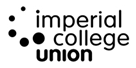 Imperial College Union People, Appointments & Remuneration Committee20 February 2020AGENDA ITEM NO.6TITLEPermanent MD RecruitmentAUTHORKate OwenEXECUTIVE SUMMARYUpdate on MD RecruitmentPURPOSETo update PARC on progress of MD RecuitmentDECISION/ACTION REQUIRED